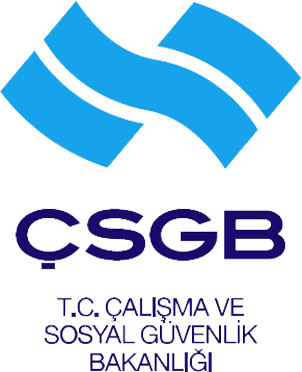 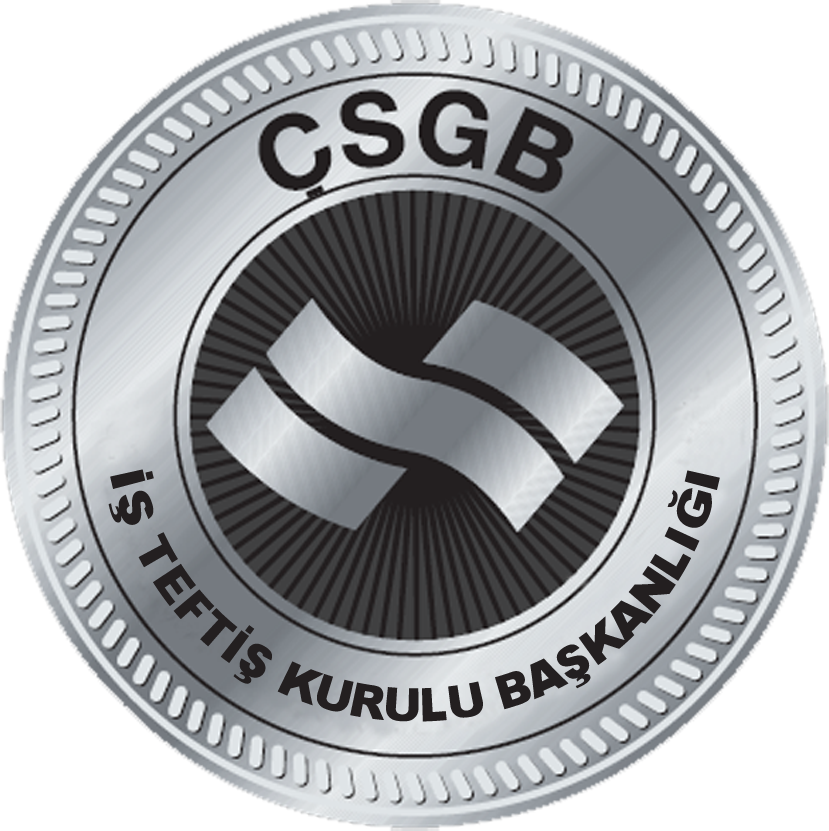 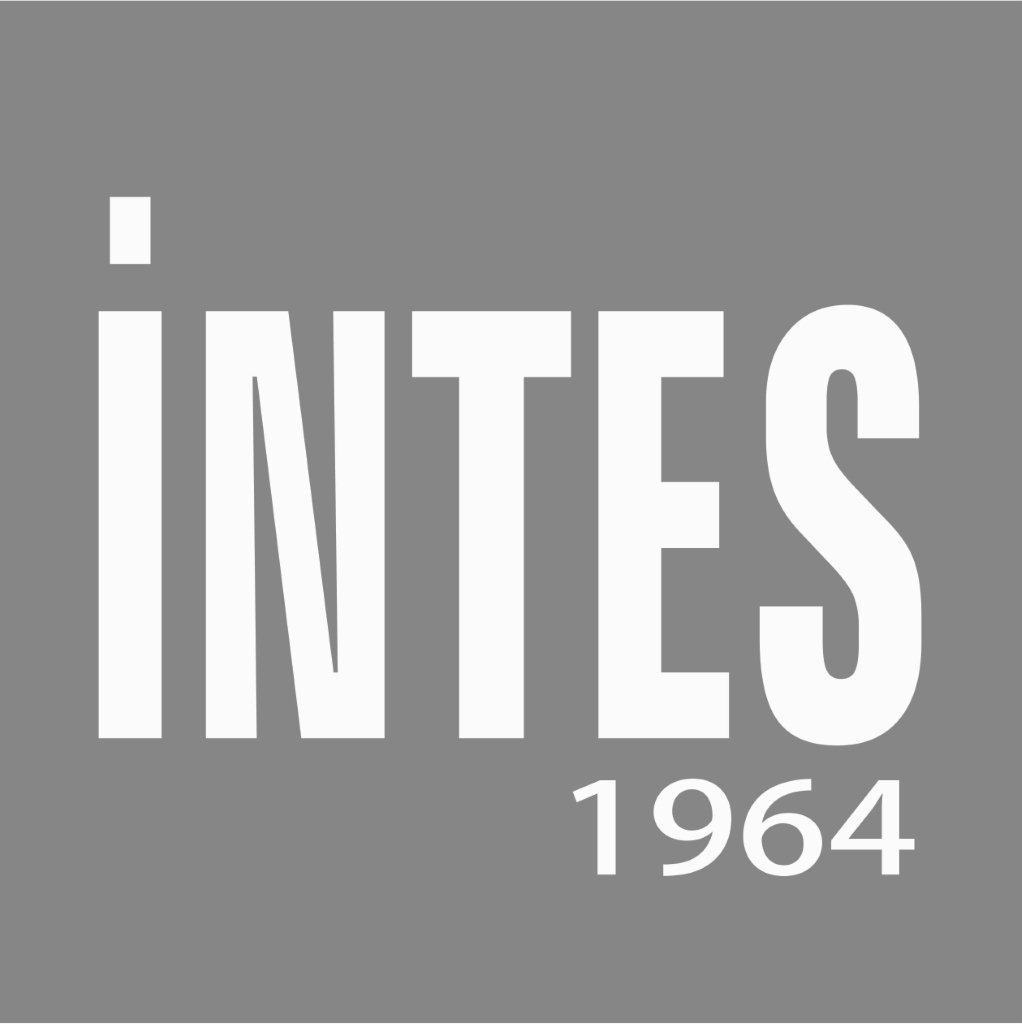 İNŞAAT SEKTÖRÜNDE TEFTİŞ FAALİYETLERİÇÖZÜM ARAMA KONFERANSI8 NİSAN 2016 CUMAİSTANBUL            T.C. Çalışma ve Sosyal Güvenlik Bakanlığı İş Teftiş Kurulu Başkanlığı ve İNTES ortaklığı ile İnşaat Sektöründe Teftiş Faaliyetlerine ilişkin ortak bir konferans gerçekleştirilecektir.            Saygılarımızla  					           Celal KOLOĞLU					     Yönetim Kurulu BaşkanıPROGRAM13.30 – 14.00					KAYIT	14.00 – 14.30					AÇILIŞ KONUŞMALARICelal KOLOĞLU           						             İNTES Yönetim Kurulu BaşkanıSemih ÖZÇAKIRÇalışma ve Sosyal Güvenlik Bakanlığı İş Teftiş Kurulu Başkan YardımcısıSUNUMLAR14.30 – 15.15		İnşaat Sektöründe İşin Yürütümü Yönünden Teftiş UygulamalarıOsman Nejat GÜNERİİş Başmüfettişi15.15 – 16.00 					İnşaat Sektöründe İş Sağlığı ve Güvenliği Yönünden Teftiş 						UygulamalarıAhmet Serdar AKINİş Başmüfettişi	16.00 – 16.15					ARA16.15 – 17.00					SORU – CEVAPOsman Nejat GÜNERİ 	İş BaşmüfettişiAhmet Serdar AKIN	İş BaşmüfettişiSuat Hayri AKPINAR	İş BaşmüfettişiErgun GÖKTAŞ	İş Teftiş Ankara Grup Başkan Yardımcısı İş BaşmüfettişiToplantı Yeri:  Tekfen Tower (Büyükdere Cad. No:209, 4. Levent/ İSTANBUL)Lütfen Katılım Bilginizi İletiniz: Zeliha Erdoğan, 0312 441 43 50 zeliha@intes.org.tr 